ATIVIDADES DA EDUCAÇÃO INFANTILNÍVEL IIAtividade 01:  . Nessa atividade contorne com o lápis na palavra pontilhada e depois pinte o desenho abaixo.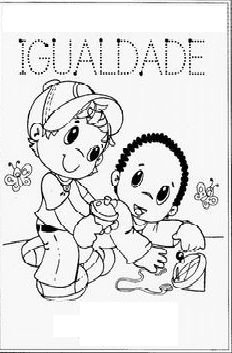 Atividade 02: Vamos pintar?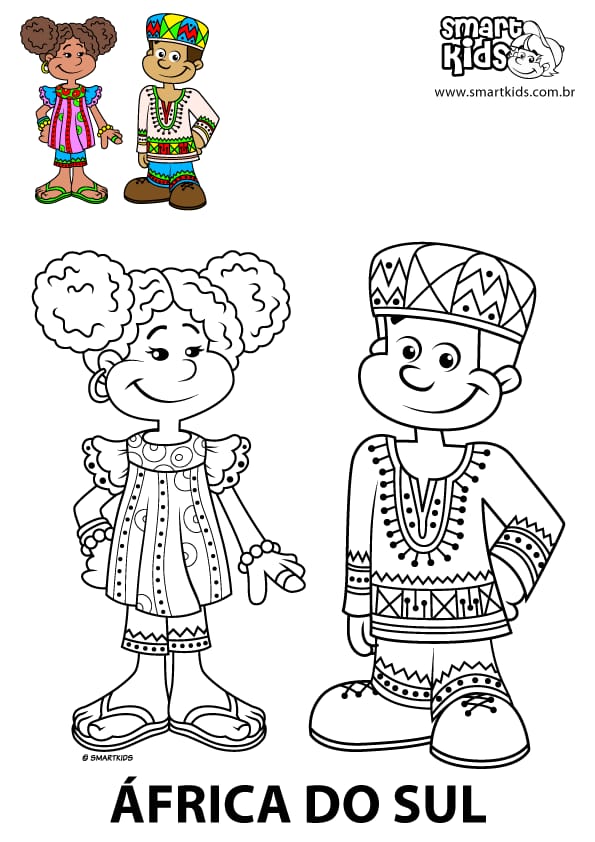 Atividade 03: Cubra os pontinhos abaixo e depois pinte.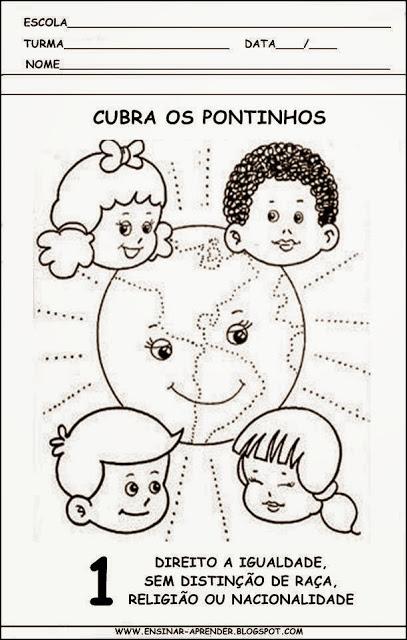 Atividade 04: Essa é a formação do povo brasileiro: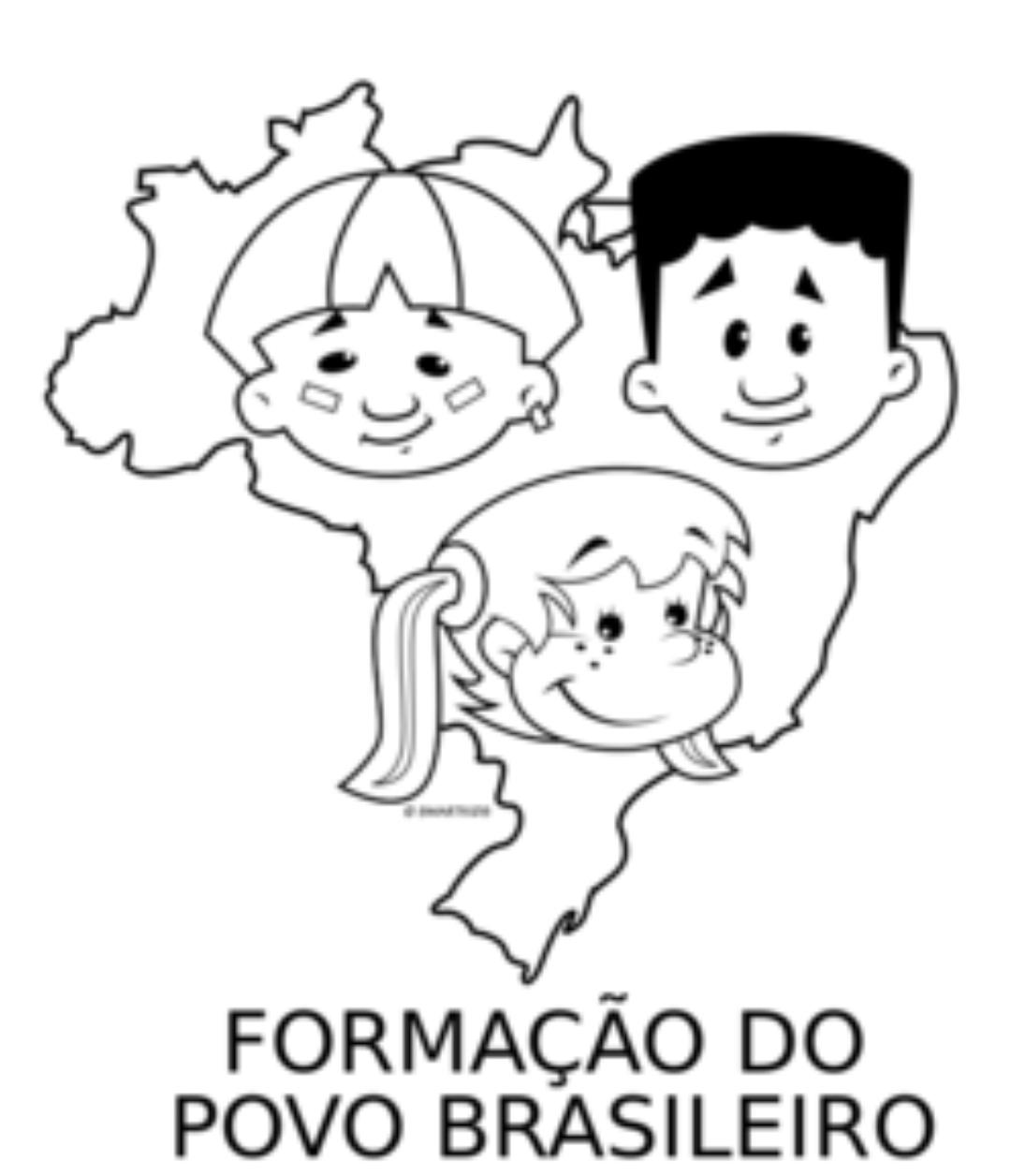 Atividade 05: 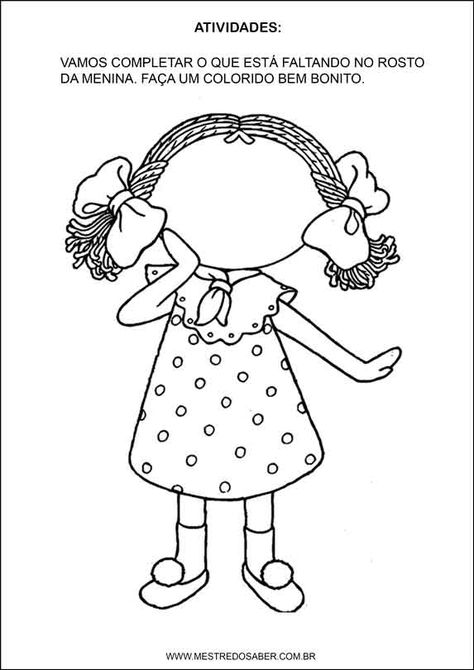 